IINSCRIÇÃO - AÇÃO DE EXTENSÂO – CAMPUS ANÁPOLISEu _________________________________________, portador dos documentos especificados acima, responsável pelo estudante ___________________________________________ o/a autorizo a participar do Projeto de Extensão Mexa-se: aprendendo com o esporte desenvolvido no Campus Anápolis do Instituto Federal de Goiás.Obs.: anexar cópias do RG, CPF e comprovante de endereço do participante e do responsável legal. Anápolis, ______ de ___________________ de 2023.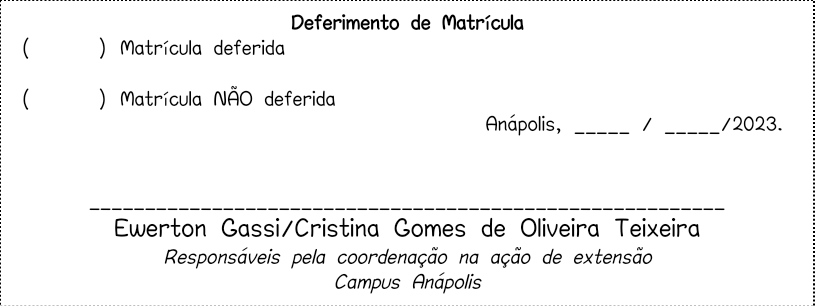 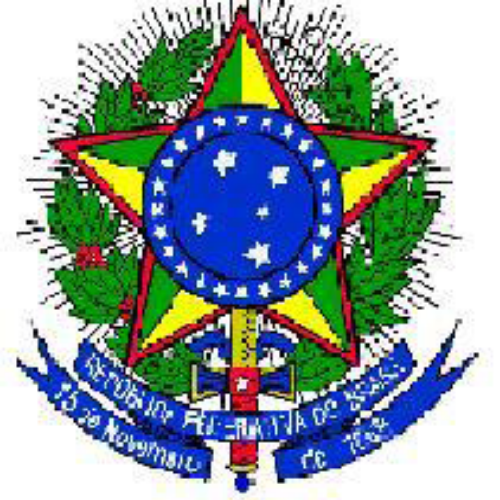 MINISTÉRIO DA EDUCAÇÃOSECRETARIA DE EDUCAÇÃO PROFISSIONAL E TECNOLÓGICAINSTITUTO FEDERAL DE EDUCAÇÃO, CIÊNCIA E TECNOLOGIA DE GOIÁS – IFGPRÓ-REITORIA DE EXTENSÃO - PROEXGERÊNCIA DE PESQUISA, PÓS-GRADUAÇÃO E EXTENSÃO - GEPEXCAMPUSANÁPOLIS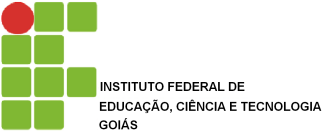 Nome da Ação de ExtensãoPrograma de Extensão: Mexa-se – aprendendo com o esporteVAGAVAGADESCRIÇÃO DA MODALIDADE ESPORTIVA E PÚBLICO:(      ) Futsal: faixa etária – a partir de 7 anos.(      ) Vôlei: faixa etária – 12 a 15 anos.(      ) Atletismo: faixa etária – 7 a 17 anos.(      ) Basquete: faixa etária – 7 a 17 anos.Comunidade Interna (      )CURSO:________________________DESCRIÇÃO DA MODALIDADE ESPORTIVA E PÚBLICO:(      ) Futsal: faixa etária – a partir de 7 anos.(      ) Vôlei: faixa etária – 12 a 15 anos.(      ) Atletismo: faixa etária – 7 a 17 anos.(      ) Basquete: faixa etária – 7 a 17 anos.Comunidade Externa (      )Nome:Nome:Nome:Nome:Nome:Nome:Nome:Nome:Nome:CPF: CPF: CPF: CPF: CPF: CPF: CPF: CPF: CPF: RG:Órgão Emissor:Órgão Emissor:Órgão Emissor:Órgão Emissor:Órgão Emissor:Data emissão: Data emissão: Data emissão: Cidade de Nascimento: Cidade de Nascimento: Cidade de Nascimento: Cidade de Nascimento: Cidade de Nascimento: Cidade de Nascimento: Cidade de Nascimento: Cidade de Nascimento: Estado: Data de Nascimento:                                                                                                         Idade: Data de Nascimento:                                                                                                         Idade: Data de Nascimento:                                                                                                         Idade: Data de Nascimento:                                                                                                         Idade: Data de Nascimento:                                                                                                         Idade: Data de Nascimento:                                                                                                         Idade: Data de Nascimento:                                                                                                         Idade: Data de Nascimento:                                                                                                         Idade: Data de Nascimento:                                                                                                         Idade: Endereço Atual (somente se for diferente do responsável): Endereço Atual (somente se for diferente do responsável): Endereço Atual (somente se for diferente do responsável): Endereço Atual (somente se for diferente do responsável): Endereço Atual (somente se for diferente do responsável): Endereço Atual (somente se for diferente do responsável): Endereço Atual (somente se for diferente do responsável): Endereço Atual (somente se for diferente do responsável): Endereço Atual (somente se for diferente do responsável): Setor/Bairro: Setor/Bairro: Setor/Bairro: Quadra: Quadra: Lote: Lote: Apartamento: Apartamento: Complemento: Complemento: Complemento: Complemento: Complemento: Complemento: Complemento: Complemento: Complemento: Cidade: Cidade: CEP: CEP: CEP: CEP: CEP: Estado: GOEstado: GOTelefone Fixo: Telefone Fixo: Telefone Fixo: Telefone Fixo: Telefone Fixo: Telefone Fixo: Telefone Fixo: Telefone Fixo: Telefone Fixo: Telefone Celular: Telefone Celular: Telefone Celular: Telefone Celular: Fone celular alternativo:Fone celular alternativo:Fone celular alternativo:Fone celular alternativo:Fone celular alternativo:Correio Eletrônico principal (e-mail):Correio Eletrônico principal (e-mail):Correio Eletrônico principal (e-mail):Correio Eletrônico principal (e-mail):Correio Eletrônico principal (e-mail):Correio Eletrônico principal (e-mail):Correio Eletrônico principal (e-mail):Correio Eletrônico principal (e-mail):Correio Eletrônico principal (e-mail):DADOS DO RESPONSÁVELDADOS DO RESPONSÁVELDADOS DO RESPONSÁVELDADOS DO RESPONSÁVELDADOS DO RESPONSÁVELDADOS DO RESPONSÁVELDADOS DO RESPONSÁVELDADOS DO RESPONSÁVELDADOS DO RESPONSÁVELNome:Nome:Nome:Nome:Nome:Nome:Nome:Nome:Nome:CPF: CPF: CPF: CPF: CPF: CPF: CPF: CPF: CPF: RG:Órgão Emissor:Órgão Emissor:Órgão Emissor:Órgão Emissor:Órgão Emissor:Data emissão: Data emissão: Data emissão: Cidade de Nascimento: Cidade de Nascimento: Cidade de Nascimento: Cidade de Nascimento: Cidade de Nascimento: Cidade de Nascimento: Cidade de Nascimento: Cidade de Nascimento: Estado: Data de Nascimento: Data de Nascimento: Data de Nascimento: Data de Nascimento: Data de Nascimento: Data de Nascimento: Data de Nascimento: Data de Nascimento: Data de Nascimento: Endereço Atual: Endereço Atual: Endereço Atual: Endereço Atual: Endereço Atual: Endereço Atual: Endereço Atual: Endereço Atual: Endereço Atual: Setor/Bairro: Setor/Bairro: Setor/Bairro: Quadra: Quadra: Lote: Lote: Apartamento: Apartamento: Complemento: Complemento: Complemento: Complemento: Complemento: Complemento: Complemento: Complemento: Complemento: Cidade: Cidade: CEP: CEP: CEP: CEP: CEP: Estado: GOEstado: GOTelefone Fixo: Telefone Fixo: Telefone Fixo: Telefone Fixo: Telefone Fixo: Telefone Fixo: Telefone Fixo: Telefone Fixo: Telefone Fixo: Telefone Celular: Telefone Celular: Telefone Celular: Telefone Celular: Fone celular alternativo:Fone celular alternativo:Fone celular alternativo:Fone celular alternativo:Fone celular alternativo:Correio Eletrônico principal (e-mail):Correio Eletrônico principal (e-mail):Correio Eletrônico principal (e-mail):Correio Eletrônico principal (e-mail):Correio Eletrônico principal (e-mail):Correio Eletrônico principal (e-mail):Correio Eletrônico principal (e-mail):Correio Eletrônico principal (e-mail):Correio Eletrônico principal (e-mail):____________________________________________________________Assinatura do (a) Responsável